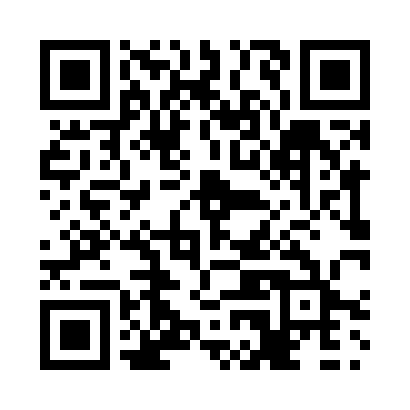 Prayer times for Sandhurst, Ontario, CanadaMon 1 Jul 2024 - Wed 31 Jul 2024High Latitude Method: Angle Based RulePrayer Calculation Method: Islamic Society of North AmericaAsar Calculation Method: HanafiPrayer times provided by https://www.salahtimes.comDateDayFajrSunriseDhuhrAsrMaghribIsha1Mon3:375:281:126:328:5410:462Tue3:385:291:126:328:5410:453Wed3:395:301:126:328:5410:444Thu3:405:301:126:328:5410:445Fri3:415:311:126:328:5310:436Sat3:425:321:126:318:5310:427Sun3:435:321:136:318:5310:428Mon3:445:331:136:318:5210:419Tue3:455:341:136:318:5210:4010Wed3:465:351:136:318:5110:3911Thu3:485:351:136:308:5110:3812Fri3:495:361:136:308:5010:3713Sat3:505:371:136:308:4910:3614Sun3:525:381:136:308:4910:3515Mon3:535:391:146:298:4810:3316Tue3:545:401:146:298:4710:3217Wed3:565:411:146:298:4610:3118Thu3:575:421:146:288:4610:3019Fri3:595:421:146:288:4510:2820Sat4:005:431:146:278:4410:2721Sun4:025:441:146:278:4310:2522Mon4:035:451:146:268:4210:2423Tue4:055:461:146:268:4110:2224Wed4:065:471:146:258:4010:2125Thu4:085:491:146:258:3910:1926Fri4:095:501:146:248:3810:1827Sat4:115:511:146:238:3710:1628Sun4:135:521:146:238:3610:1529Mon4:145:531:146:228:3510:1330Tue4:165:541:146:218:3310:1131Wed4:175:551:146:218:3210:09